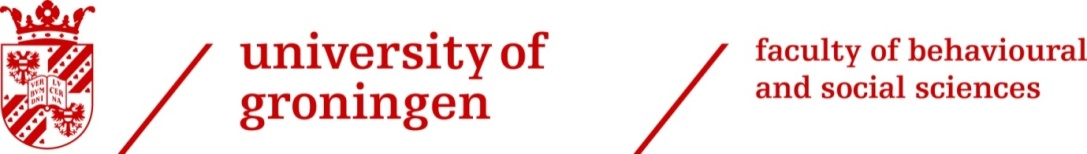 PhD STUDENT TRAINING AND SUPERVISION PLANFollowing the PhD regulations this form has to be completed in two steps (http://www.rug.nl/education/phd-programme/promotieregeling/promotiereglement-en.pdf).Registration at the Graduate SchoolStep 1At the latest, one month after the starting date of the project the first page and part 2 of this form should be completed and signed by the PhD student and the supervisory team. The form should be sent to the Graduate School office <secr.gradschool.bss@rug.nl>. Step 2The fully completed and signed TSP should be submitted to the Graduate School office at the latest six weeks after the starting date of the PhD programme.PhD student’s surname and first names: Address:E-mail: Faculty: Research programme (please check below): Psychology	□ Developmental psychology	□ Experimental psychotherapy and psychopathology□ Interpersonal behavior	□ Information processing and task performance□ Psychometrics and statistics	□ Neuropsychology across the life-span□ Theory and history of psychologySociology□ Social Networks, Solidarity, and InequalityPedagogics & Education Science□ Education in culture	□ Research and evaluation of educational effectiveness□ Developmental and behavioural disorders in education and care: assessment and intervention□ Teaching & teacher education and effectiveness in higher educationName of national or local Research School that you’re a member of, other than GSBSS: □ BCN	□ IOPS□ EPP	□ KLI□ ICPE	□ other, namely……□ ICO	□ no member□ ICS	Title of the project: Language in which the dissertation will be written: Starting date of the project: 	Expected date of completion: End date of scholarship or employment contract: The goal of a PhD student’s project is to advance the academic training of the PhD student, leading to an eventual doctoral thesis. To achieve this goal, the RUG supports and facilitates the PhD student for a period of three/four years, and on the basis of a programme drawn up in advance, provides training and supervision. The PhD student commits himself/herself to carry out the set tasks and the obligations associated with them. Nine months after the start of the project, a formal assessment will be made of whether the way the tasks have been carried out is likely to achieve the proposed goals. A negative conclusion may result in termination of the project by the RUG. The PhD student must provide annual reports on the progress of the activities mentioned in Section 1 (please see below), including possible adjustments to the research programme. The PhD student will report to his/her supervisor/person-in-charge. The successful completion of training courses should be included in the overview. Progress reports should be provided at 6 months, 9 months, 2 years, 3 years, and 4 years after the starting date of the PhD project. The PhD student and the supervisors will receive automatic invitations for these progress reports.Any adjustments to the training and supervision plan will be made at the end of the first year and will normally apply to the rest of the project, or otherwise will be assessed from year to year. Changes to the TSP will be noted in the yearly progress reports.Broad description of the PhD student’s tasksThe PhD project entails two main tasks: doing research, and taking training course(s). In addition, PhD students who are employed by the RUG are involved in teaching. Annually, at least 75% of the project time shall be allocated to research and taking training course(s).Research topic (a brief description of the research programme):Training (a brief description of the course[s] to be followed, including time period):Scientific Integrity is a mandatory course; you will be invited to this course by the Graduate School. Information about the study programme can be found via this link: http://myuniversity.rug.nl/infonet/medewerkers/gmw/onderzoek/promoveren_2016/aanvang/opleidingTuition (a brief description of the tuition to be given by the PhD student):SupervisionAccording to the PhD regulations, there should be at least two - and no more than three - (co-)promotors involved. In exceptional cases a fourth supervisor may be appointed. The supervision by promotors and co-promotors includes discussion of the research progress and any other related activities. Name of first promotor: prof. dr. Name of second promotor: prof. dr. Names of co-promotors: dr.N.B. Professors (“hoogleraren”) are always promotors, professors cannot be co-promotors. The promotors and co-promotors will be the assessors of the progress reports.If a promotor or co-promotor is not employed at the RUG, please state his:university or other institution: faculty: e-mail address:If there are more than three (co-)promotors involved, please indicate a motivation:This motivation will be sent as a request to the faculty board. MentorThe PhD student can turn to the mentor for advice and information. Please indicate the name of your mentor.□ Dr. J.A.M. Heesink (Psychology)□ Dr. D. Jansen (Sociology)□ Dr. A.C. Timmermans (Pedagogics and Education Science)□ Dr. M. Fokkens-Bruinsma (Teacher Education)□ Prof. dr. A.J.J.M. Ruijssenaars (Special Education), dr. A.M.N. Huyghen (Special Education)Electronic signaturesSignature PhD student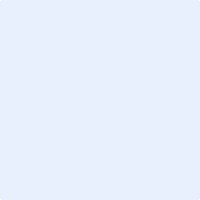 Signatures Promotors and Co-promotorsName: …………………………………..Name: …………………………………..Name: …………………………………..Name: …………………………………..Signature Director of ResearchName: …………………………………..Date:……………Please return this form to the Graduate School of Behavioural and Social Sciences at secr.gradschool.bss@rug.nl